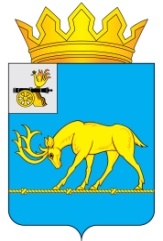 АДМИНИСТРАЦИЯ МУНИЦИПАЛЬНОГО ОБРАЗОВАНИЯ«ТЕМКИНСКИЙ РАЙОН» СМОЛЕНСКОЙ ОБЛАСТИП О С Т А Н О В Л Е Н И Еот 30.09.14 г.№498Об участии в  проведении Всероссийской штабной тренировке по гражданской обороне с федеральными органами исполнительной власти, органами исполнительной власти субъектов Российской Федерации и органами местного самоуправления В соответствии с поручением Правительства Российской Федерации от 26.04.2014 № РД-П4-288с, распоряжением Администрации Смоленской области от 25.09.2014 № 1039-р «Об участии в  проведении Всероссийской штабной тренировке по гражданской обороне с федеральными органами исполнительной власти, органами исполнительной власти субъектов Российской Федерации и органами местного самоуправления», планом основных мероприятий Смоленской области в области гражданской обороны, предупреждения и ликвидации чрезвычайных ситуаций, обеспечения пожарной безопасности и безопасности людей на водных объектах на 2014 год, утвержденным Губернатором Смоленской области,Администрация муниципального образования «Темкинский район» Смоленской области   п о с т а н о в л я е т:            1. Провести 4 октября 2014 года на территории муниципального образования «Темкинский район» Смоленской области штабную тренировку по гражданской обороне в рамках Всероссийской штабной тренировки по гражданской обороне с федеральными органами исполнительной власти, органами исполнительной власти субъектов Российской Федерации и органами местного самоуправления по теме: «Организация выполнения мероприятий по гражданской обороне муниципального образования «Темкинский район» при переводе государства на работу в условиях военного времени и возникновении чрезвычайных ситуаций» (далее - штабная тренировка).2.Специалисту 1 категории по делам ГО и ЧС Администрации муниципального образования «Темкинский район» Смоленской области Г.А. Барановской :2.1.    Организовать на территории муниципального образования «Темкинский район» Смоленской области подготовку и проведение штабной тренировки по гражданской обороне, практическую отработку мероприятий в соответствии  с организационными указаниями и оперативным заданием ГУ МЧС РФ по Смоленской области.2.2. До 02.10.2014 провести практические занятия по выполняемым мероприятиям, проводимым в ходе штабной тренировки с органами управления и силами гражданской обороны, обеспечить фото и видео съёмку практических мероприятий, отчётные материалы разместить на ftp сервере Администрации Смоленской области по адресу «ШТ ГО 04.10.2014/наименование ОМСУ/наименование учебной точки/.3. Привлечь к участию в штабной тренировке:3.1.Единую диспетчерскую службу муниципального образования «Темкинский район» Смоленской области.3.2. 45 ПЧ ФГКУ « ОФПС по Смоленской области» (начальник 45 ПЧ  А.Д. Козлов) (по согласованию).3.3. Темкинское  РАЙПО (А.В. Молотилина) (по согласованию)3.4. Инженера программиста Аппарата  Администрации муниципального образования «Темкинский район» Смоленской области (А.В. Саппа)3.5. Отдел  по образованию Администрации муниципального образования «Темкинский район» Смоленской области (М.А. Карнилова).4. Утвердить:4.1. Перечень практических мероприятий штабной тренировки на территории муниципального образования «Темкинский район» Смоленской области согласно приложению № 1.4.2. Состав рабочей группы контроля и проведения штабной тренировки на территории муниципального образования «Темкинский район» Смоленской области согласно приложению № 2.5. Настоящее постановление разместить на официальном сайте Администрации муниципального образования «Темкинский район» Смоленской области в сети интернет.6. Контроль за исполнением настоящего постановления оставляю за собой. Глава Администрации муниципального образования «Темкинский район» Смоленской области                                          Р.В.Журавлев                                                                                   Приложение №1                                                                                   Утвержден                                                                           постановлением Администрации                                                                     муниципального образования                                                      «Темкинский район»                                                     Смоленской области                                                                 от__________№ _________                    Перечень практических мероприятий, спланированных для проведения в ходе штабной тренировки (далее – ШТ) 04.10.2014 года, на территории муниципального образования «Темкинский район» Смоленской области                                                                                Приложение №2                                                                                Утвержден                                                                     постановлением Администрации                                                                                 муниципального образования                                                                                                                                                                                                    «Темкинский район»                                                                                Смоленской области                                                                                от____________ № __________Состав рабочей группы контроля и проведения штабной тренировкина территории муниципального образования «Темкинский район» Смоленской области№п/пНаименованиемероприятийКто проводитОтветственный за проведение1Организация работы группы контроля проведения ШТ.специалист  по делам ГО и  ЧС Администрации МО «Темкинский район»  Смоленской области  Г.А. Барановскаяспециалист  по делам ГО и  ЧС Администрации МО «Темкинский район»  Смоленской области  Г.А. Барановская2Развертывание подвижного пункта питания МО «Темкинский район» Смоленской областиПредседатель Темкинского  РАЙПОА.В. МолотилинаПредседатель Темкинского  РАЙПОА.В. Молотилина3Проведение занятий по тематике ГО в образова-тельных учреждениях МО «Темкинский район» Смоленской области (МБОУ Темкинская МСОШ )Директор МБОУ Темкинская МСОШХаричкина В.А. начальник отдела по образованию Администрации МО «Темкинский район»Смоленской области М.А. Карнилова№п/пФ.И.О.Занимаемая должность1Галина Анатольевна БарановскаяСпециалист 1 категории по делам ГО и ЧС Администрации МО «Темкинский  район» Смоленской области - руководитель группы2Козлов Александр ДмитриевичНачальник 45ПЧ ФГКУ « ОФПС по Смоленской области»3Саппа Александр ВасильевичИнженер программист Аппарата Администрации МО «Темкинский район» Смоленской области